Automotive Electricity and ElectronicsChapter 24 – Lighting and Signaling CircuitsLesson PlanCHAPTER SUMMARY: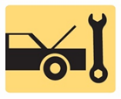 1. Lighting Systems, LED Lighting, Bulb Numbers, Brake Lights, and Turn Signals2. Daytime Running Lights, Headlights, High-Intensity Discharge Headlights, and LED Headlights3. Adaptive Front Lighting System, Automatic Headlights, and Headlight High/Low Beam Switch4. Auto Dimming Headlights, Headlight Aiming, and Fog and Driving Lights5. Automatic Dimming Mirrors, Courtesy Lights, Illuminated Entry, and Headlight System Diagnosis6. Lighting System Diagnosis and Lighting System Symptom Guide_____________________________________________________________________________________OBJECTIVES: 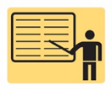 1. Explain lighting systems in an automobile and list the advantages of using LED lights.2. Read and interpret a bulb chart.3. Discuss the operation of brake lights and turn signals.4. Describe daytime running lights, fog lights, driving lights, types of headlights, adaptive headlights, and how to aim headlights.5. Describe automatic dimming mirrors, courtesy lights, and illuminated entry.6. Explain the procedures to inspect and troubleshoot lighting and signaling systems._____________________________________________________________________________________RESOURCES: (All resources may be found at jameshalderman.com)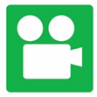 1. Task Sheet: Lighting System Diagnosis2. Task Sheet: Turn Signal and Hazard Lights3. Task Sheet: Headlight Replacement and Aiming4. Task Sheet: High-Intensity Discharge Headlights5. Task Sheet: Alternator Rectifier Bridge Testing6. Chapter PowerPoint 7. Crossword and Word Search Puzzles (A6) 8. Videos: (A6) Electrical/Electronic Systems9. Animations: (A6) Electrical/Electronic Systems_____________________________________________________________________________________ACTIVITIES: 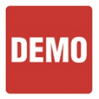 1. Task Sheet: Lighting System Diagnosis2. Task Sheet: Turn Signal and Hazard Lights3. Task Sheet: Headlight Replacement and Aiming4. Task Sheet: High-Intensity Discharge Headlights5. Task Sheet: Alternator Rectifier Bridge Testing_____________________________________________________________________________________ASSIGNMENTS: 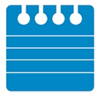 1. Chapter crossword and word search puzzles from the website.2. Complete end of chapter quiz from the textbook. 3. Complete multiple choice and short answer quizzes downloaded from the website.Automotive Electricity and ElectronicsChapter 24 – Lighting and Signaling CircuitsLesson Plan_____________________________________________________________________________________CLASS DISCUSSION: 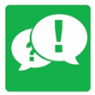 1. Review and group discussion chapter Frequently Asked Questions and Tech Tips sections. 2. Review and group discussion of the five (5) chapter Review Questions._____________________________________________________________________________________NOTES AND EVALUATION: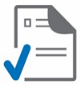 _____________________________________________________________________________________